July 2021Kaeser launch Mobilair M450 portable compressor:
The heavy-duty performer
The heavy-duty M450 portable compressor from Kaeser has been especially developed to deliver unwavering performance under extreme environmental conditions. The largest portable compressor in the Mobilair series, it assures a dependable supply of quality compressed air no matter whether in the desert or in the cold.This versatile portable compressor is ideal for applications such as drilling, quarrying and blasting work, or can serve as an energy source for mining and tunnel construction sites. With a maximum available flow rate of 48.1 m³/min (1700 cfm) and adjustable pressure between 6 and 14 bar, it also provides exceptional power and versatility. Beneath the hood is an electronically-controlled MTU engine with an output of 2360 kW. In combination with a premium efficiency compressor block - featuring the flow-optimised Sigma Profile rotors - and the energy-saving fan installed as standard, it ensures exceptionally economical diesel consumption.Thanks to the innovative pV control, the operator only has to choose between two pressure levels. The set pressure 'p' directly influences the maximum flow rate 'V'. One and the same system can therefore deliver pressures between 6 and 14 bar.For applications requiring 7 bar, a version delivering up to 8.6 bar is available, for example, with a powerful flow rate of 48.1 m³/min (1700 cfm).Operation could not be simpler, as the M450 uses the proven Sigma Control Smart controller, which also indicates when the next scheduled maintenance is due. Following the push-button start, the system runs in unloaded state to ensure a safe cold start in all situations. The display shows the end of the warm-up phase and the system can then be switched to load operation to generate compressed air. Pressure adjustment is also straightforward.Depending on the application, the system can be equipped with a compressed air aftercooler, or with a microfilter combination for technically oil-free compressed air. With environmental protection in mind, accumulating condensate does not drip out of the system, but is evaporated via the hot exhaust gases.The M450 is optionally available on a construction site chassis with a steering axle and parking brake, or as a stationary version with skids. The system is equipped as standard with an integrated forklift guide and lifting eyes for ease of transport, which can be safely accessed using climbing aids. For more information visit nz.kaeser.com or phone 0800 447 820.-END- Free for publication, copy appreciatedEditors NotesFrom 0.18 to 515 kW, Kaeser Compressors manufactures a wide range of compressors and associated auxiliary equipment that meet the varying requirements of a diverse range of industries and applications.

One of the world’s largest manufacturers of compressors, blowers and compressed air systems, Kaeser Compressors is represented throughout the world by a comprehensive network of branches, subsidiaries and authorised distribution partners in over 140 countries.Kaeser Compressors NZ Limited provides comprehensive air compressor and blower sales and service throughout New Zealand from its offices in Auckland, alongside a dedicated and nationwide network of authorised partners.For editorial and advertising enquiries contact: Beth Wood, Marketing ManagerPress office: +61 3 9791 5999 Fax: +61 3 9791 5733
E-mail: beth.wood@kaeser.comKAESER COMPRESSORS NZ Limited18B Tarndale Grove, Albany, Auckland 0632, New Zealand
Phone: +64 9 941 0499 Email: info.newzealand@kaeser.comnz.kaeser.com
File: C-Mobilair-M450-nzApproved for publication, copy acknowledgement appreciated
Image: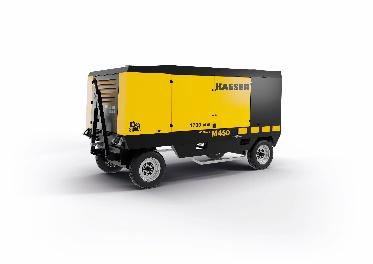 Caption: The new M450 from Kaeser is a compressed air giant. This versatile portable compressor provides a dependable supply of quality compressed air even under extreme environmental conditions.Kaeser photo(s) – free for publication, credits appreciated.